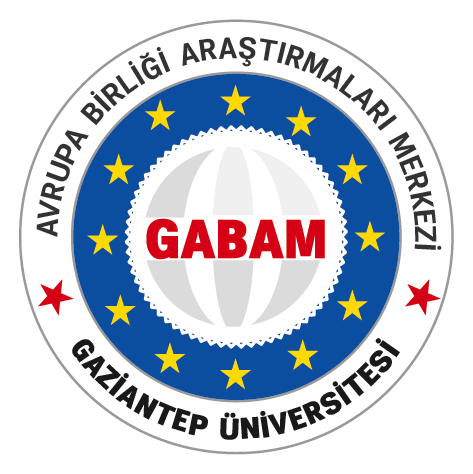 Gaziantep Üniversitesi Avrupa Birliği Araştırmaları MerkeziProje Bilgi FormuProje yürütücüsünün;Proje yürütücüsünün;Proje yürütücüsünün;Proje yürütücüsünün;Proje yürütücüsünün;Proje yürütücüsünün;Proje yürütücüsünün;Proje yürütücüsünün;Proje yürütücüsünün;Proje yürütücüsünün;Proje yürütücüsünün;Proje yürütücüsünün;Proje yürütücüsünün;Unvanı Adı SoyadıUnvanı Adı Soyadı::Fakültesi ve BölümüFakültesi ve Bölümü::Gaziantep Üniversitesi ………………Fakültesi, …………. BölümüGaziantep Üniversitesi ………………Fakültesi, …………. BölümüGaziantep Üniversitesi ………………Fakültesi, …………. BölümüGaziantep Üniversitesi ………………Fakültesi, …………. BölümüGaziantep Üniversitesi ………………Fakültesi, …………. BölümüGaziantep Üniversitesi ………………Fakültesi, …………. BölümüGaziantep Üniversitesi ………………Fakültesi, …………. BölümüGaziantep Üniversitesi ………………Fakültesi, …………. BölümüGaziantep Üniversitesi ………………Fakültesi, …………. BölümüE-PostaE-Posta::................@.......................................@.......................................@.......................................@.......................................@.......................................@.......................................@.......................................@.......................................@.......................İş/Cep Telİş/Cep Tel::Başvurulan Proje Türü: (ilgili kutucuklara X yazınız)Başvurulan Proje Türü: (ilgili kutucuklara X yazınız)Başvurulan Proje Türü: (ilgili kutucuklara X yazınız)Başvurulan Proje Türü: (ilgili kutucuklara X yazınız)Başvurulan Proje Türü: (ilgili kutucuklara X yazınız)Başvurulan Proje Türü: (ilgili kutucuklara X yazınız)Başvurulan Proje Türü: (ilgili kutucuklara X yazınız)Başvurulan Proje Türü: (ilgili kutucuklara X yazınız)Başvurulan Proje Türü: (ilgili kutucuklara X yazınız)Başvurulan Proje Türü: (ilgili kutucuklara X yazınız)Başvurulan Proje Türü: (ilgili kutucuklara X yazınız)Başvurulan Proje Türü: (ilgili kutucuklara X yazınız)Başvurulan Proje Türü: (ilgili kutucuklara X yazınız)KA1 (Lütfen türünü yazınız)KA1 (Lütfen türünü yazınız)KA1 (Lütfen türünü yazınız)KA2 (Lütfen türünü yazınız)KA2 (Lütfen türünü yazınız)KA2 (Lütfen türünü yazınız)KA2 (Lütfen türünü yazınız)H2020 H2020 KA3KA3KA3CFCU - MFIBCFCU - MFIBCFCU - MFIBCFCU - MFIBDiğer (lütfen türünü belirtiniz)Diğer (lütfen türünü belirtiniz)Proje çağrısı başlığı: Proje çağrısı başlığı: Proje çağrısı başlığı: Proje çağrısı başlığı: Proje çağrısı başlığı: Proje çağrısı başlığı: Proje çağrısı başlığı: Proje çağrısı başlığı: Proje çağrısı başlığı: Proje çağrısı başlığı: Proje çağrısı başlığı: Proje çağrısı başlığı: Proje çağrısı başlığı: KoordinatörKoordinatörKoordinatörOrtakOrtakGaziantep Üniversitesi’nin Projedeki RolüGaziantep Üniversitesi’nin Projedeki RolüGaziantep Üniversitesi’nin Projedeki RolüGaziantep Üniversitesi’nin Projedeki RolüGaziantep Üniversitesi’nin Projedeki RolüGaziantep Üniversitesi’nin Projedeki RolüGaziantep Üniversitesi’nin Projedeki RolüGaziantep Üniversitesi’nin Projedeki RolüProjenin Adı:Projenin Süresi:Proje Özeti (amaç, kapsam ve sonuçlar):Bütçe:Toplam Proje BütçesiToplam Proje BütçesiToplam Proje BütçesiToplam Proje BütçesiToplam Proje Bütçesi:Bütçe:Gaziantep Üniversitesinin Proje bütçesi içindeki payıGaziantep Üniversitesinin Proje bütçesi içindeki payıGaziantep Üniversitesinin Proje bütçesi içindeki payıGaziantep Üniversitesinin Proje bütçesi içindeki payıGaziantep Üniversitesinin Proje bütçesi içindeki payı:Koordinatör ve Ortaklar: